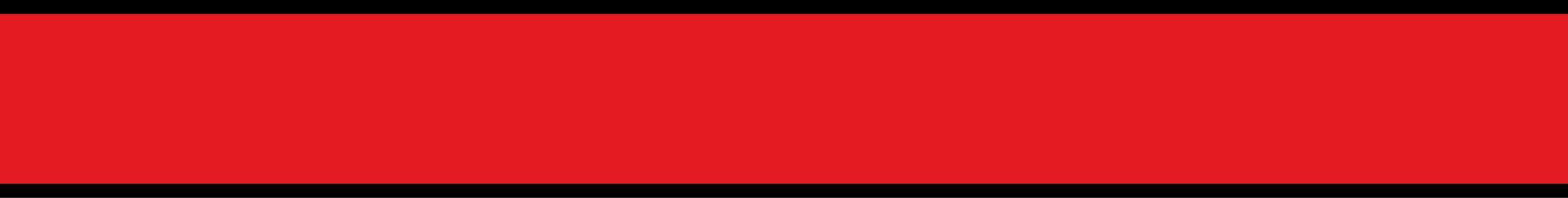 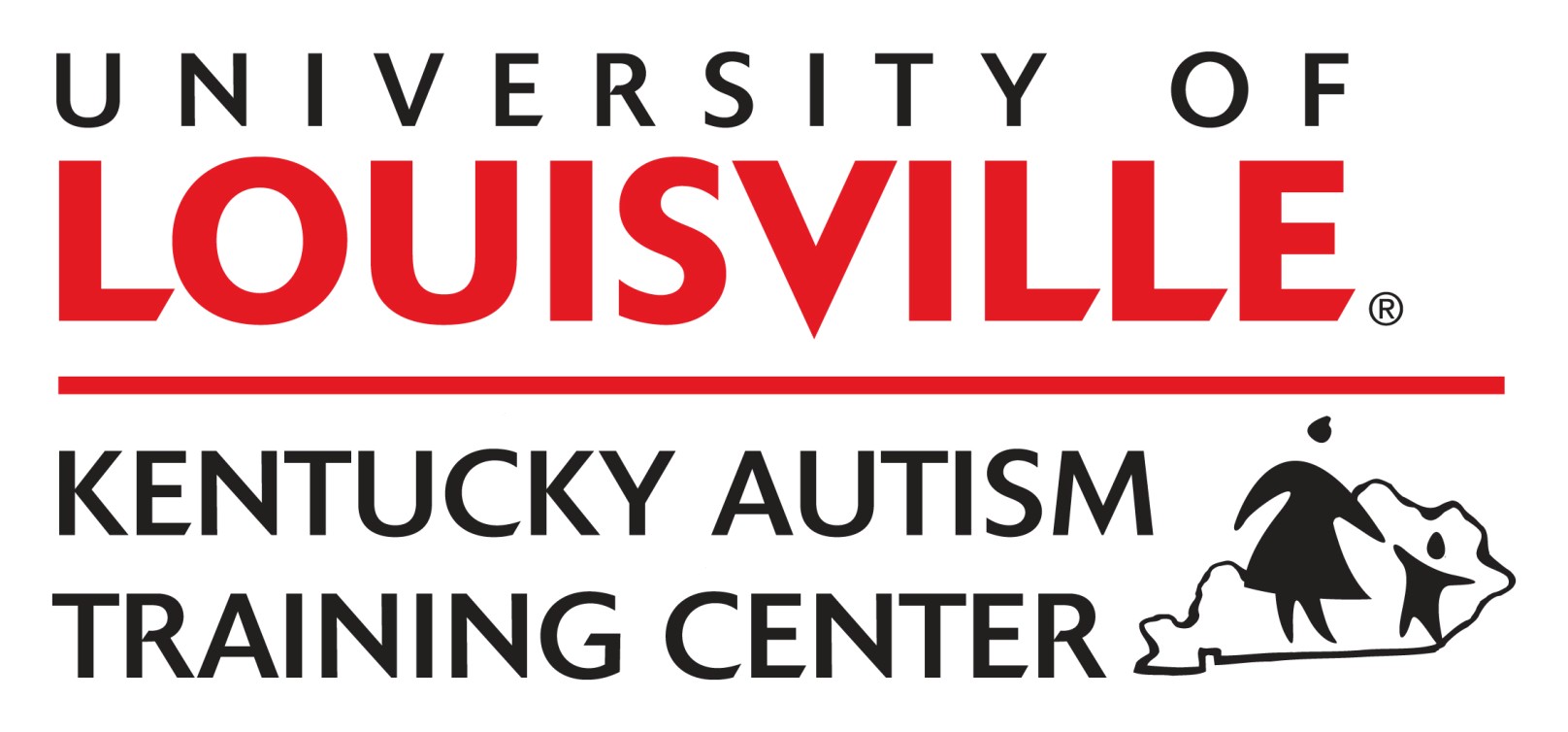 Meeting Sensory NeedsKimberly Howard M.Ed.Objectives:•	The participant will leave an understanding ofSensory Processing Disorder.•	The participant will leave with an understanding of how this impacts children with autism.•	The participant will be exposed to different ways to meet the sensory needs of children with autism.What is Sensory Processing or SensoryIntegration?•	We received messages from all of our senses and respond to this info•	Examples: Reading a book at home– Not noticing noises going on around us– Not being bothered by the feeling of the chair under us– Not having to think about how to keep ourselves balanced– Adjusting the temperature if we are cold, getting a blanket, etc.  LOUISVILLE 	Kentucky Autism Training Center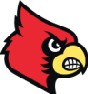 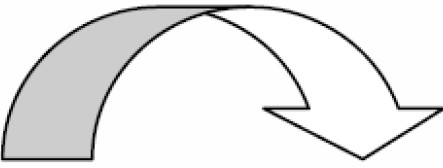 RESPONSE 	SENSORY  INPUTA response is generated	Sensory receptors are stimu 	ted.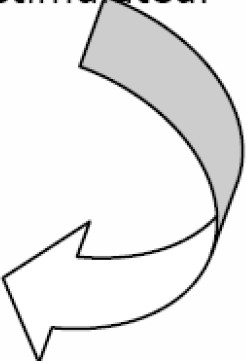              PROCESSING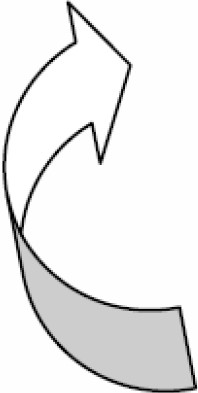 Sensory information is organised and interpreted, stored a nd rellated to. 	.prev1ous expenences.UNIVERSITY  OFLOUISVILLE.KENTUCKY AUTISM .TRAINING CENTERSensory	Processing	Disorder	(SPD)•	This means that there are difficulties with processing sensory input which affects functioning in day to day life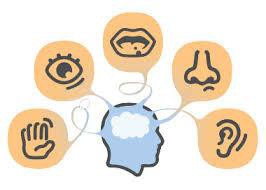 Types of Sensory Needs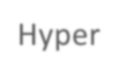 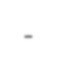 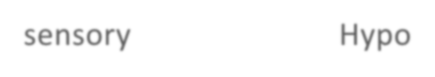 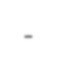 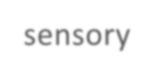 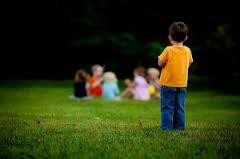 Hyper-sensory	Hypo-sensory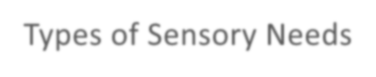 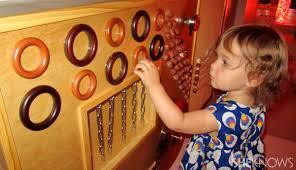 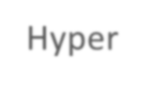 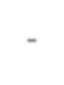 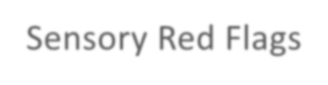 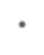 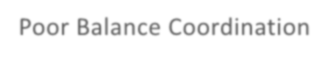 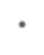 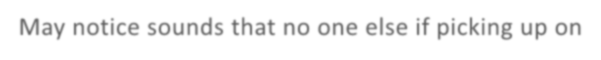 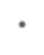 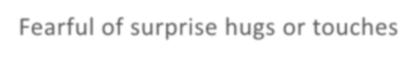 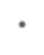 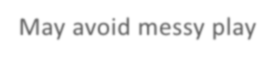 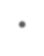 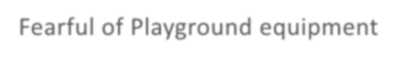 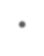 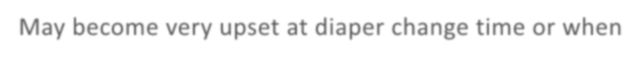 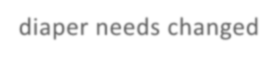 Hyper-Sensory Red Flags•	Poor Balance Coordination•	May notice sounds that no one else if picking up on•	Fearful of surprise hugs or touches•	May avoid messy play•	Fearful of Playground equipment•	May become very upset at diaper change time or when diaper needs changed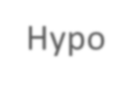 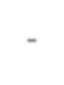 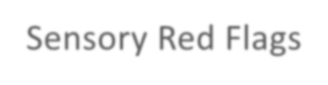 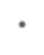 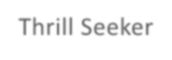 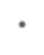 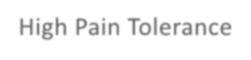 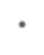 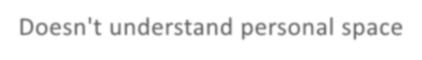 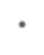 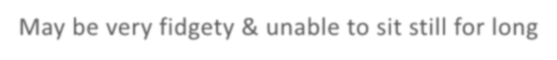 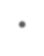 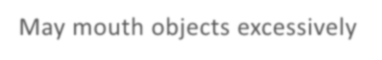 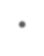 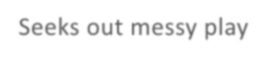 Hypo-Sensory Red Flags•	Thrill Seeker•	High Pain Tolerance•	Doesn't understand personal space•	May be very fidgety & unable to sit still for long•	May mouth objects excessively•	Seeks out messy play  LOUISVILLE 	Kentucky Autism Training Center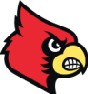 DO YOU KNOW ME?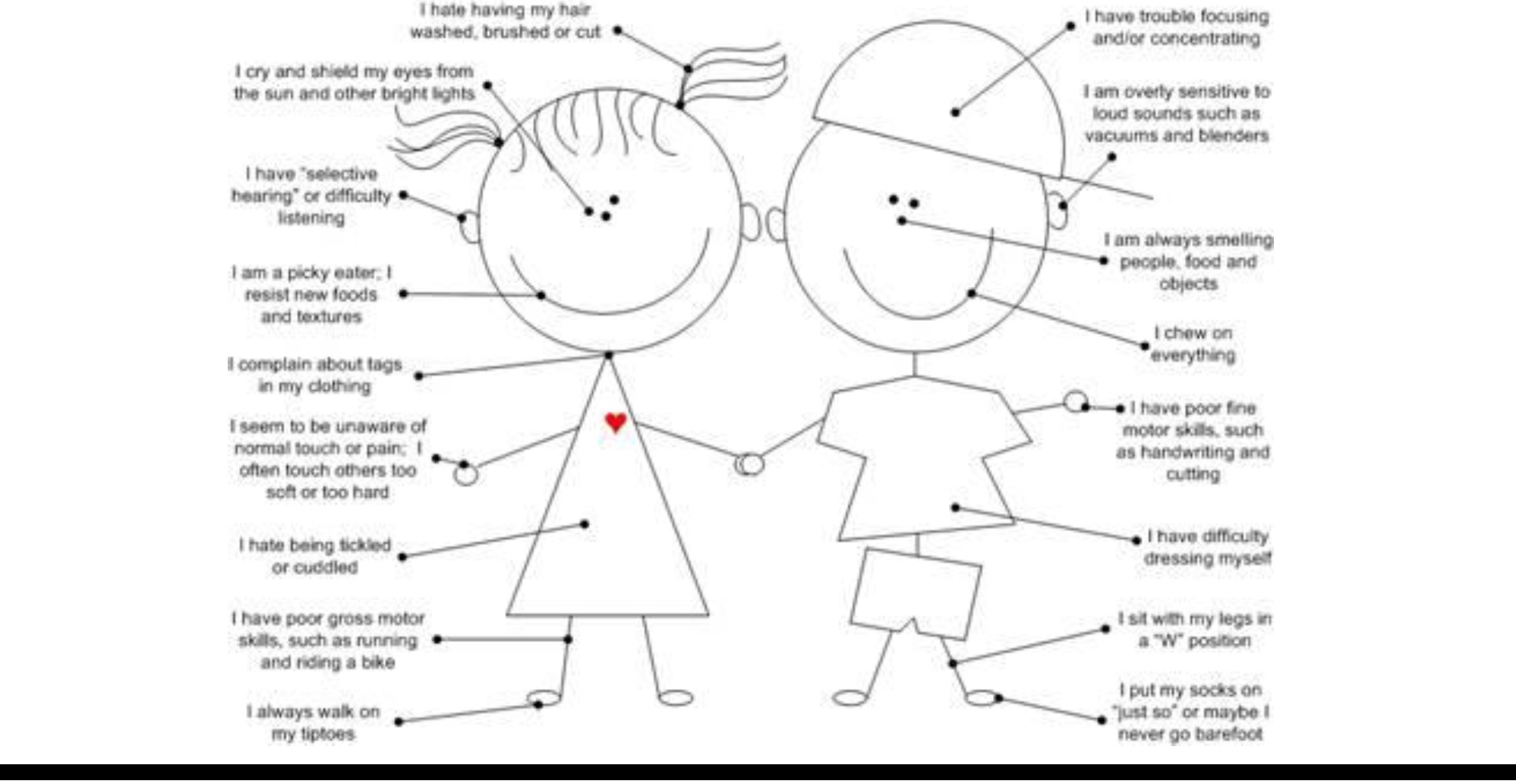 UNIVERSITY  OFLOUISVILLE.KENTUCKY AUTISM .TRAINING CENTER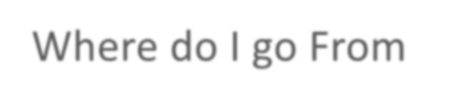 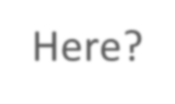 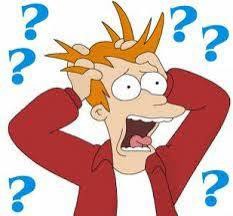 Where do I go FromHere?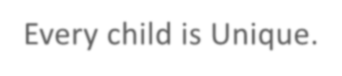 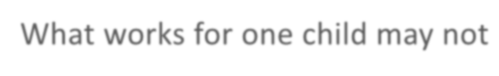 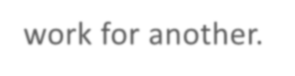 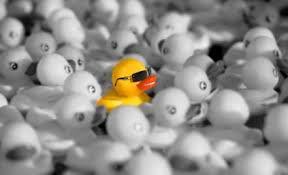 Every child is Unique.What works for one child may not work for another.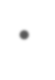 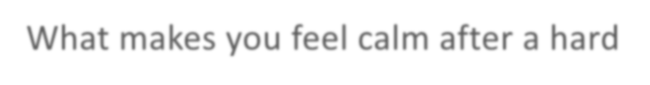 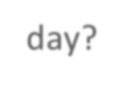 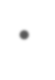 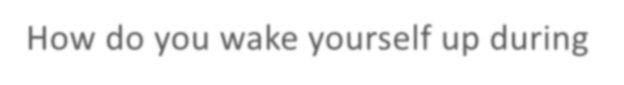 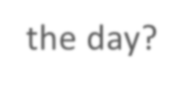 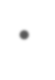 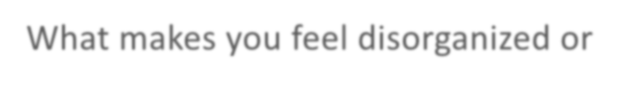 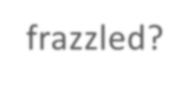 • What makes you feel calm after a hardday?• How do you wake yourself up duringthe day?• What makes you feel disorganized or frazzled?Environmental	Considerations•	Considering the environment is often VERY helpful.We can possibly make some changes that will help the child a lot with staying calm. Things to consider:– Lighting: fluorescent lighting is “annoying” to thebody, especially if there is also flickering!• Dim the lights, use flame resistant light covers to deflect lights, get rid of fluorescent lights, provide lamps as lighting, use natural light– Environmental Cont.– Visual distractions: lots of stuff on the walls, on shelves, etc. is actually telling the body to pay attention and register all the stuff.• Try covering bookshelves with a solid sheet to limit distractions, clean up clutter if possible, organize things into special bins for intended purpose: that way you can take out limited things at a time and teach child to clean up before taking out another bin.• Painting rooms “cool” colors such as blue or green. (Bright colors can be alerting)Environment Cont.Noise:	Lots of noise in your home, community, etc.We are multi-taskers by nature!• Turn off the TV/music, etc.• Try soothing sounds like a table fountain, methodical ticking sound, a rain stick, nature sounds CD, etc.• Try out regulating music with regulating beat• Try out noise cancelling headphones, an ipod with favorite music, or earphonesWhen	do	we	need	calming?Your child had so much fun at the park, swinging for half an hour, going down the slide and spinning on the merry go round. It’s time to go and your child has a HUGE meltdown and can’t calm down. You find them hard to calmfor the next couple of hours. What to do?Calming Activities•	Breathing is one of the “power regulators” and helps our body get back to a calm state > for example during yoga for relaxation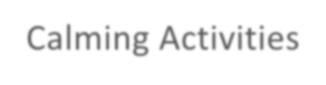 •	Breathing is important in our ability to pay attentionbecause oxygen is delivered to our brain.•	A lot of children do not breathe deeply enough to get a lot of oxygen (possibly due to posture, anxiety, etc.)Some breathing activity ideas:– Playing games with straws such as blowing feathers, pom poms, and ping pong balls.	*Cutting the straws in half may make it easier for your child to blow and point at a target.– Using straws to blow ping pong balls or other itemsin the bath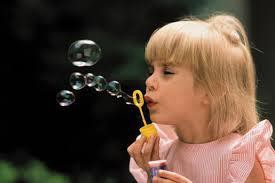 – Blow Bubbles– Blowing pinwheels•	The Mouth is a power regulator too! This is why we see kids like bottles and soothers and chewing/sucking on things•	Sucking input gives strong deep pressure input to the mouth and brain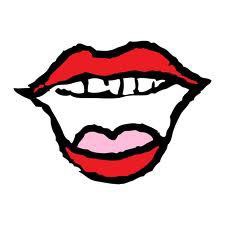 •	Sucking Activities:– Using short straws to eat snacks such as pudding, yogurt, apple sauce, etc.– Sucking/chewing on special “chewalery” or specialpendant around the neck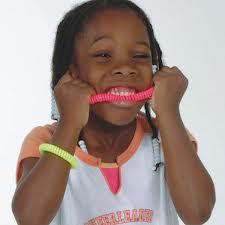 – Sucking on a piece of rubber tubing– Sucking on a piece of fruit before eating it•	Deep pressure massage is often very calming. Also special program with a surgical brush•	Weighted items provide this deep pressure: blankets, lap pads, vests, snakes, etc.•	Creating a “womb like” space to retreat to is oftenhelpful•	Slow linear rocking in a rocking chair•	Lowering your voice•	Using a drum or a metranome with rhythm may help with calming  LOUISVILLE 	Kentucky Autism Training Center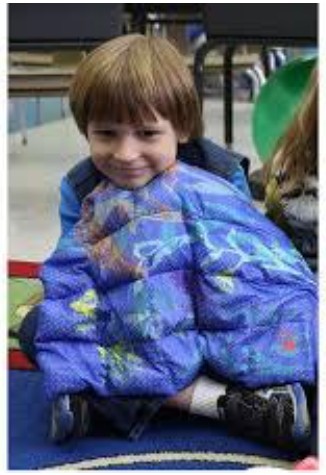 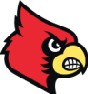 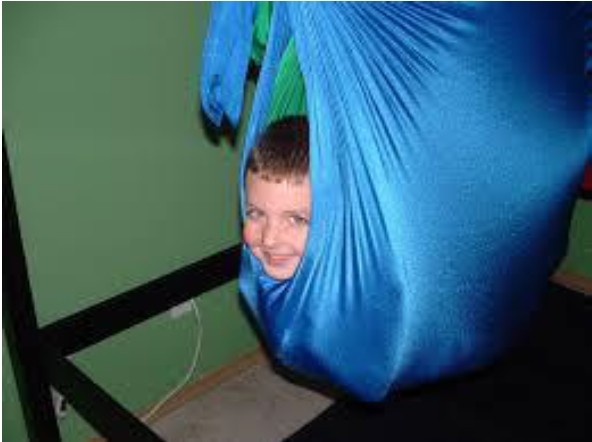 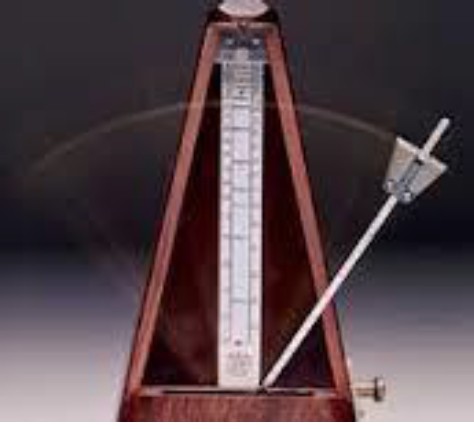 UNIVERSITY  OF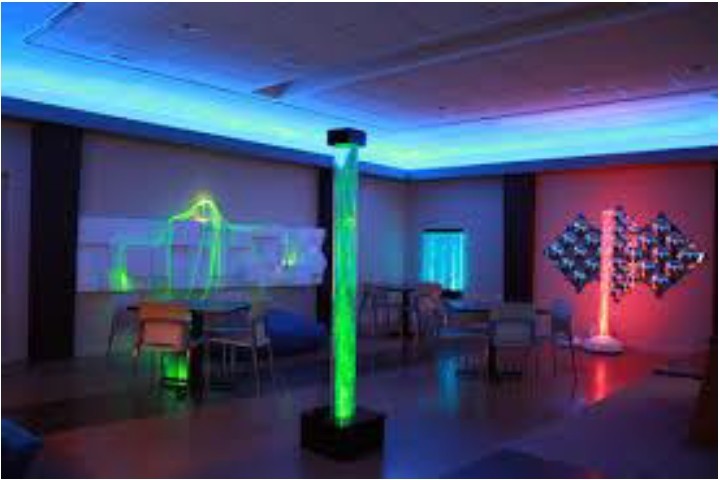 LOUISVILLE.KENTUCKY AUTISM .TRAINING CENTER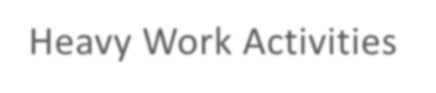 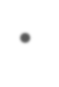 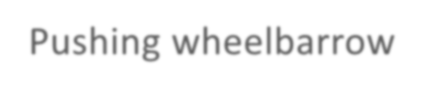 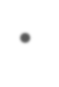 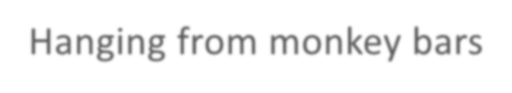 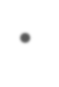 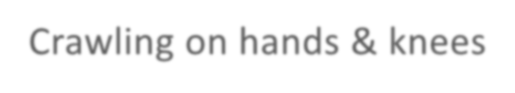 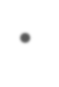 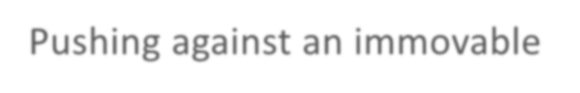 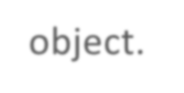 Heavy Work Activities• Pushing wheelbarrow• Hanging from monkey bars• Crawling on hands & knees• Pushing against an immovable object.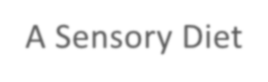 A Sensory Diet•	A sensory diet consists of regularly planned sensory based activities within the context of natural activities or routines.•	Aims to keep your child regulated/ organizedthroughout the day.•	Created usually with the help of an occupational therapist trained in Sensory Integration therapy.•	Created based on the sensory profile you filled out,based on the child’s needs.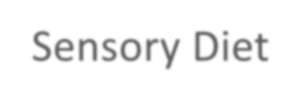 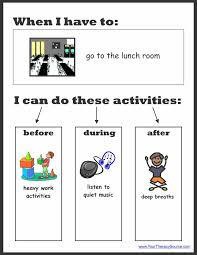 Sensory DietSensory Diet•7:30- 8:00 – transition to Preschool•8:00 – 8:15 – Greeting time at preschool. Hope struggles keep hands to self and staying her carpet square during first part of her day at preschool.◦Give Hope a heavy work job to complete immediately each morning. Help put books (heavy textbooks, not children’s books) away onto shelves as part of helping get the room ready for the dayCarrying a bucket of toys from one class to anotherWash window / chalk board / dry erase, encouraging her to use strong, forceful movements when cleaning•8:15 – 9:00 – Recess or  Gym. Encourage opportunities for  Hope to do  the following: ◦Swing on  swingset◦Hang on  monkey bars◦Jumping on  trampoline•9:00 – 9:15 – Morning snack ◦Expose Hope to  foods with multiple textures – things the other children are eating.◦Provide Hope with very chewy, crunchy foods to help give her good proprioceptive input into her jaw. Granola or Chewy bagel or  Big  hard pretzel•9:15-10:00 – Craft time ◦Have Hope complete a heavy work / calming task before sitting down Chairpush upCompleting the  “job” they she  has  in the  morningRolling on  top  of therapy ball◦Weighted product: Let  Hope wear her  lap  pad from homeConsider use  of weighted vest or compression vest•10:00 – 10:30 – Free Play.•10:30 – 10:45 – Bathroom break.•10:45 – 11:15 – Music, Art, or Computer time. Hope struggles still at these times with remaining seated. Incorporate same tasks as from Craft time.•11:15 – 11:45 – Lunch. Incorporate same tasks as from snack time.•12:00 – 1:30 – Free Play: Hope sometimes gets overwhelmed by to many choices. Encourage a buddy to play with Hope. Encourage hope to pound on play doh, or color with scented pencils if she begins to just roam the room  LOUISVILLE 	Kentucky Autism Training Center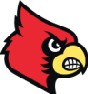 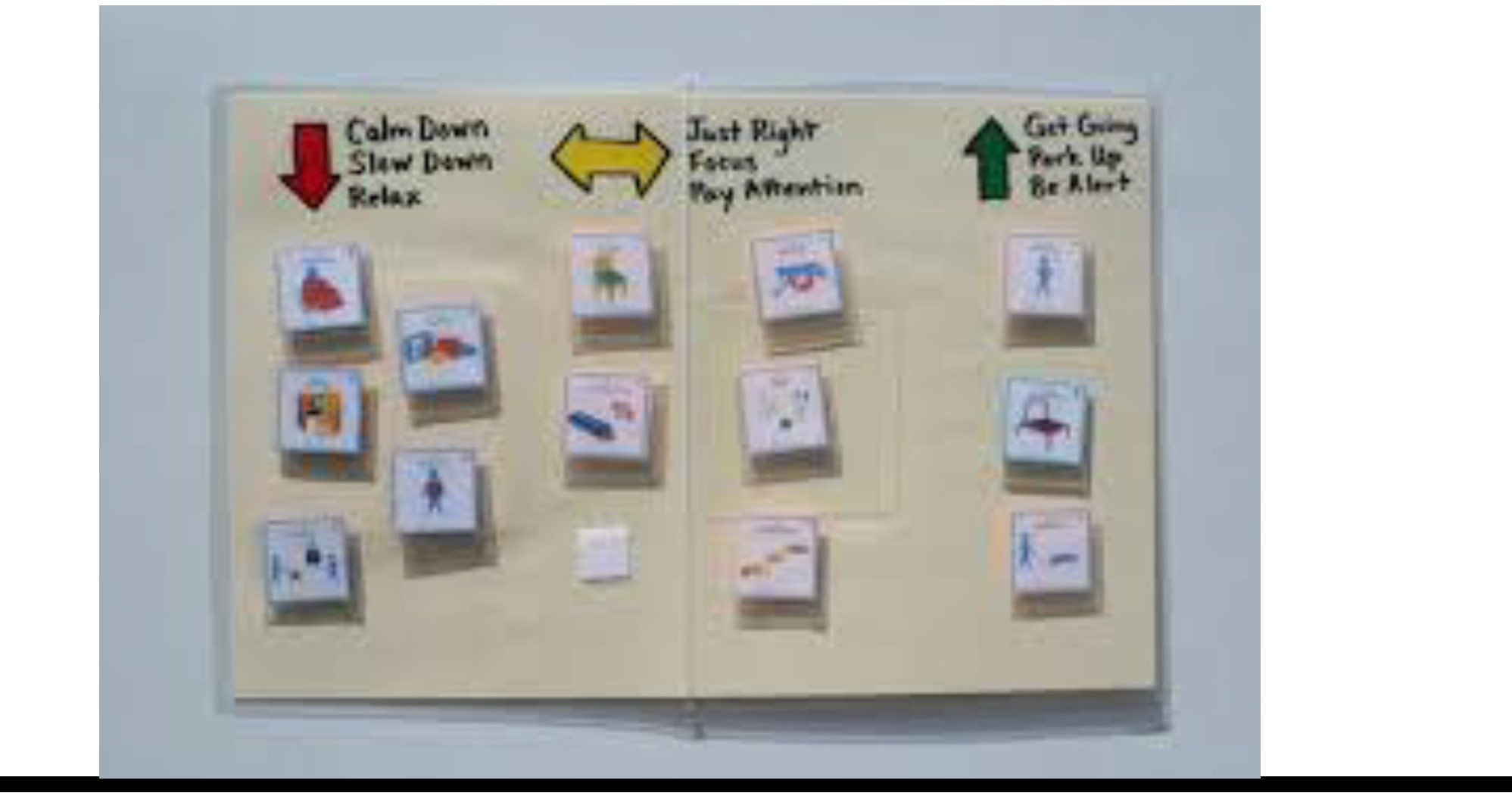 UNIVERSITY  OFLOUISVILLE.KENTUCKY AUTISM .TRAINING CENTEREvidence-Based Practice (EBP)•	A practice that is supported by multiple high-qualityresearch studiesWhy are EBPs important?•	Ensure we have the sharpest tools at our disposal•	We have a rationale for selecting intervention•	We can avoid the pitfalls of fad interventions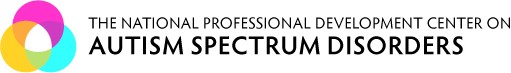 The NPDC has identified 27 Evidence-Based Practices•	Evidence-Based Practice Briefs•	http://autismpdc.fpg.unc.edu/content/briefs•	AIM – Autism Internet Modules•	www.autisminternetmodules.orgEvidence-Based Practices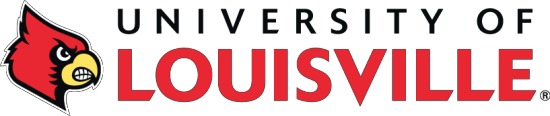 •	Antecedent Based Intervention•	Cognitive Behavioral Intervention•	Differential reinforcement•	Discrete trial teaching•	Exercise•	Extinction•	Functional behavior assessment•	Functional communication training•	Modeling•	Naturalistic interventions•	Parent-implemented intervention•	Peer-mediated instruction/intervention•	Picture Exchange CommunicationSystem•	Pivotal response training•	Prompting•	Reinforcement•	Response interruption/redirection•	Scripting•	Self-management•	Social narratives•	Social skills training•	Structured play groups•	Task analysis•	Technology-aided instruction/intervention•	Time delay•	Video modeling•	Visual supports  LOUISVILLE 	Kentucky Autism Training Center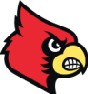 Sensitive Sam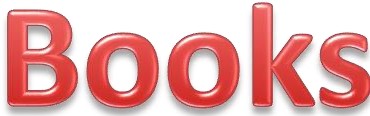 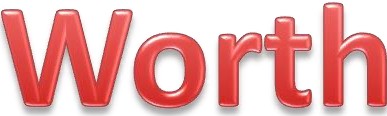 Sam's sensory adventure  hasa happy ending!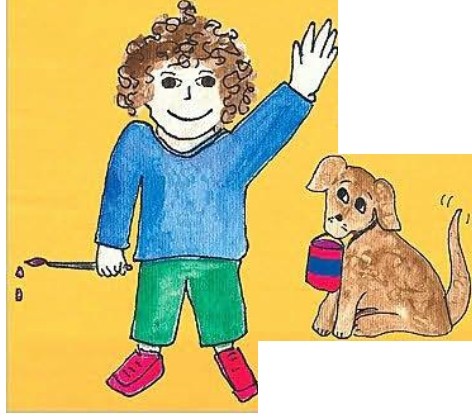 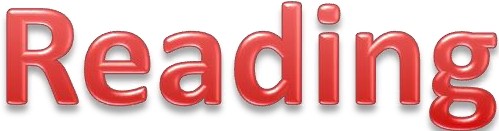 Wr1tten d. •llustrotcd by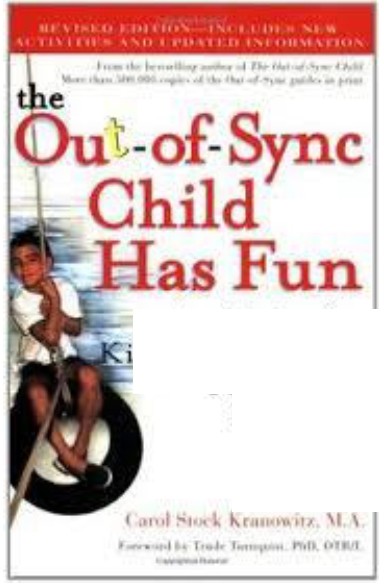 Marla Roth-FischCarol Slo..d.l.K..t8,1.'.1.0.W.,II1,.•M•.oA.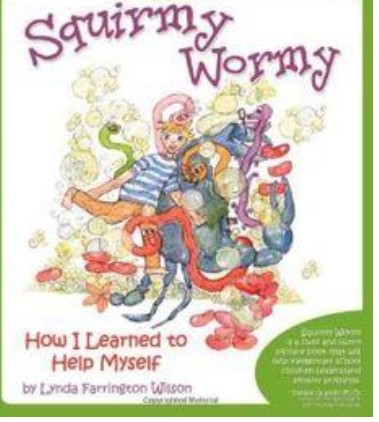 I-Picley, Pic\Cy PeteA BoY and HisSensory Challengesby  Michele Gri   ·nActivitie  for ds with	ensory Pr oce:. ing Dhordcr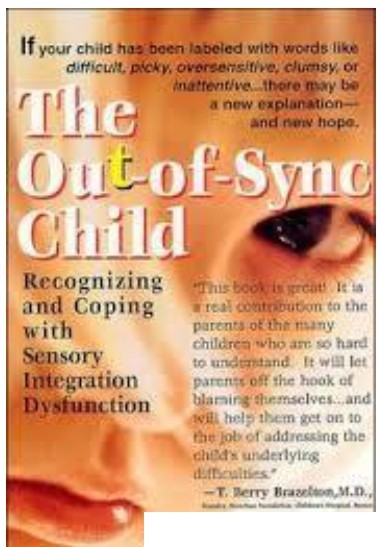 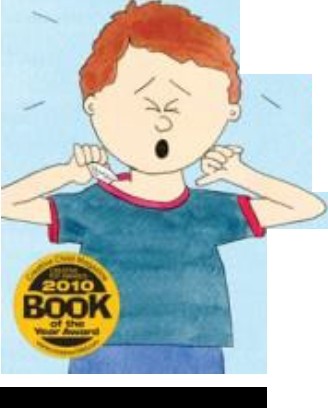 UNI VERS ITY  OFLOUISVILLE.KENTUCKY AUTISM .TRAINING CENTER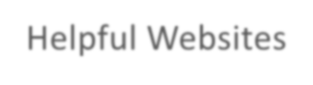 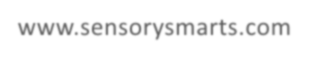 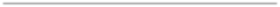 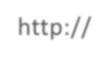 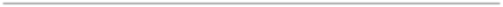 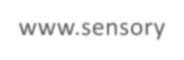 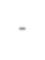 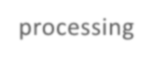 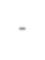 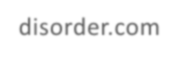 Helpful Websiteswww.sensorysmarts.comhttp://www.sensory-processing-disorder.com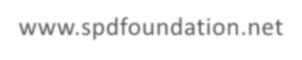 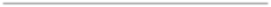 www.spdfoundation.netSensory Activities•	http://www.learning4kids.net/list-of-sensory-play-ideas/•	https://www.pinterest.com/JeweledRose/kids-sensory-activities/•	http://sensorysmarts.com/sensory_diet_activities.html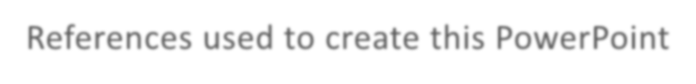 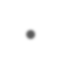 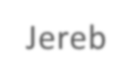 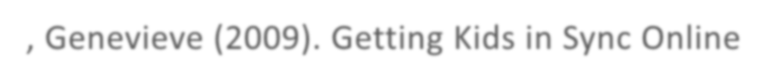 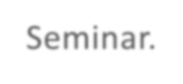 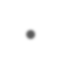 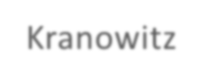 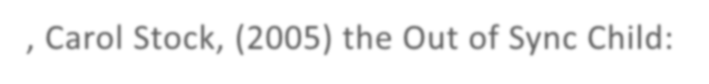 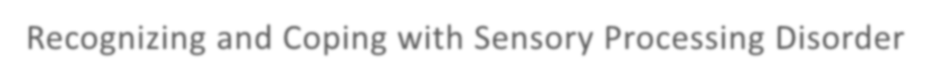 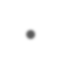 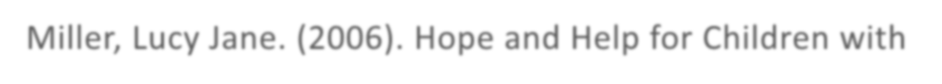 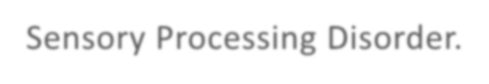 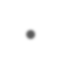 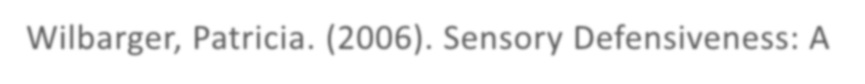 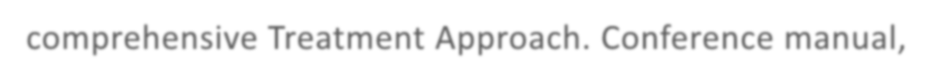 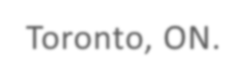 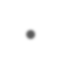 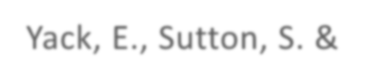 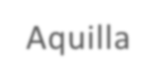 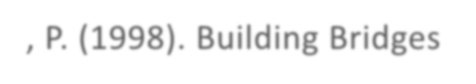 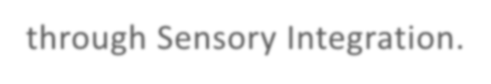 References used to create this PowerPoint•	Jereb, Genevieve (2009). Getting Kids in Sync OnlineSeminar.•	Kranowitz, Carol Stock, (2005) the Out of Sync Child: Recognizing and Coping with Sensory Processing Disorder•	Miller, Lucy Jane. (2006). Hope and Help for Children withSensory Processing Disorder.•	Wilbarger, Patricia. (2006). Sensory Defensiveness: A comprehensive Treatment Approach. Conference manual, Toronto, ON.•	Yack, E., Sutton, S. & Aquilla, P. (1998). Building Bridges through Sensory Integration.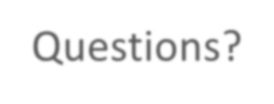 Questions?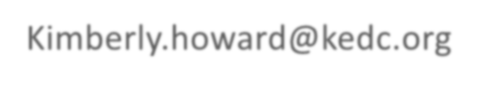 Kimberly.howard@kedc.org